Publicado en Empuriabrava y Barcelona el 06/02/2020 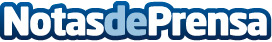 Los túneles de viento Windoor celebran San Valentín con bautismos de vuelo en parejaLos túneles de viento de Barcelona y Empuriabrava ofrecen una propuesta muy original para este San Valentín para todos aquellos que prefieran una alternativa a las flores o bombones: un bautismo de vuelo en parejaDatos de contacto:Mónica Moyanohttps://www.windoor-realfly.com/661472278Nota de prensa publicada en: https://www.notasdeprensa.es/los-tuneles-de-viento-windoor-celebran-san Categorias: Viaje Sociedad Cataluña Entretenimiento http://www.notasdeprensa.es